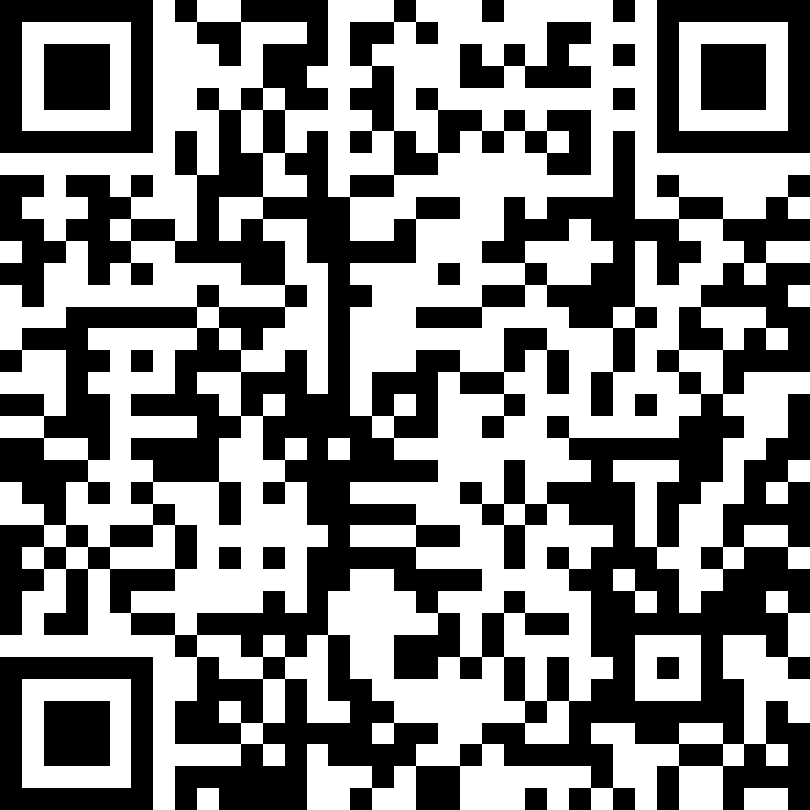 Муниципальное автономное образовательное учреждение«Ванзетурская средняя общеобразовательная школа»Районная научно-практическая конференция обучающихся 5-11 классов Берёзовского района «Шаг в науку»,посвящённая 100-летию образования Берёзовского районаНаименование номинации: Колесо времени                                      Исследовательская  работаТема: «Судьба спецпереселенца».Автор работы: Янобаева Карина 10 класс.Руководитель: Грищишин Владимир Евгеньевич, учитель истории и обществознания.п. Ванзетур, 2023 г.ОглавлениеВведение…………………………………………………..……………………...3Теоретическая частьКраткая историческая справка о возникновении поселка…………………….5Жизненный путь Собяниной Анны Ильиничной……….…………. ……..…..7Практическая часть Воспоминания старожилов  о становлении  жизни в поселке для спецпереселенцев……………………….……………………….…………..….. 9Воспоминания жителей посёлка Ванзетур о Собяниной Анне Ильиничной.…………………………………………………………………….11Заключение..………………………………………………………………….…13Библиография…………………..………………………………………….……16ВведениеМчатся  вагоны  в  Сибирь  и  на  север
мчатся  сквозь  холод  и  мрак.
Курят  охранники  в  тамбурном  чреве
дразнят  голодных  собак.
Едут  в  теплушках  старухи  и  дети
кучей  лежат  мужики,
вырваны   властью  кто  в  ночь,  кто  с  рассвета.   Едут России «враги".                                                                                                                                                                        						                                                          Людмила Стрельникова			Система репрессий никого не щадила: ни детей, ни взрослых, ни руководителей, ни представителей и самой этой системы. Понятие «спецпереселенец» появилось, с началом коллективизации на селе и ликвидации кулачества как класса. Крепкие семьи, настоящие хозяева. Кто-то имел «лишнюю», недозволенную по тем нормам, корову, кто-то не захотел вступать в колхоз, за что и поплатился. Их отнесли к классу кулаков.  У «кулака" отбирали скот, жилье, домашний скарб, и он вталкивался в «телячий вагон». Везли многие сутки на новое место жительства в тесноте, антисанитарии, в холодных вагонах, сопровождаемые конвойными.Тяжкий труд с малолетства подорвал здоровье детей, лишил их детства на обжитых местах, возможности получить достойное образование и работу. Это одна из трагических страниц летописи истории нашей страны и моего поселка Ванзетур. У каждого своя судьба и у каждого своя трагедия. Но люди не просто выживали в этих условиях, они оставались людьми, не теряли человеческого достоинства. Молодежь влюблялась, создавала семьи, дети репрессированных тоже оказались втянутыми в испытания. Работа посвящена жизни спецпереселенца п. Ванзетур -  Собяниной Анны Ильиничны. (в девичестве Менщикова), которая проживала в п. Ванзетур. Основой работы послужили интервью с ее родными, соседями, знакомыми. Цель исследования – изучение истории жизни человека, подвергшегося политическим репрессиям, на примере жительницы моего поселка (Собяниной Анны Ильиничны), сохранить в нашем поколении память о жертвах политических репрессий.Актуальность - заключается в том, что какие бы события не волновали нас сегодня, мы не должны забывать прошлое, чтобы извлекать из него уроки, чтобы судить о времени и о себе объективно и честно, ведь массовая высылка на спецпоселение большого количества людей из разных регионов страны существенно повлияла на жизнь Ханты-Мансийского  округа. Значительно возросла численность населения, изменилась поселенческая структура (появились новый тип поселения – лесные поселки), были заселены новые территории, изменился национальный состав населения. Спецпоселенцы внесли большой вклад в развитие экономики Югры. Объект исследования – жизненный путь Собяниной Анны Ильиничны. Предмет исследования – ценностные ориентации в жизни Собяниной Анны Ильиничны.Методы исследования:  поисковый, метод анализа и обобщения, описательный метод, метод опроса, метод обработки данных.
Практическая значимость исследования: материалы работы можно использовать как ресурс школьного музея на уроках истории, тематических вечерах и классных часах.Краткая историческая справка о возникновения посёлка.Рождение поселка Ванзетур проходило в трагические страницы нашей истории.В далеком 1930 году чуть ниже поселка Ватернель на высокий берег, заросший густым, непроходимым лесом, высадилось около ста спецпереселенцев. С этого момента и начинается исторический путь поселка Ванзетур.Жили в землянках. Поначалу все силы были кинуты на раскорчевку леса.Построенные за короткий срок бараки долгое оставались жилищем для людей. Тут разместились клуб, почта и школа. А к 1933 году отстраивают новое здание семилетней школы-интерната, в которой живут и учатся не только дети переселенцев, но и ближайших юрт.С такой же быстротой в последующие годы колхозники сооружают дома под клуб, магазин, медпункт.Из архивных документов.Одновременно с созданием «Северной зари» к 1933 году в строящейся деревне формируется неуставная артель «Урманец». Основной деятельностью артелей являлись рыбодобыча, охотпромысел, овощеводство, животноводство, лесозаготовка.Во второй половине 50-х годов начинается кампания по укрупнению хозяйств.Решением общего собрания колхозников объединены сельхозартели «Северная звезда» (д. Ванзетур), имени Карла Маркса (д. Чуанель), «На новом пути»        (д. Лапоры), с центром Ванзетур. Объединенной сельхозартели дают имя Н.С. Хрущева.В последующие годы присоединяется колхоз «Путь к коммунизму» (д. Новинские). Объединенная артель названа «Путь Ленина».1 сентября 1960 года на базе сельхоз артелей «40 лет Октября» (р.п. Березово), «Путь Ленина» (Ванзетур) и подсобного хозяйства Березовской геологоразведочной экспедиции создан мясомолочный совхоз «Ванзетурский» с центром в р.п. Березово и отделениями Березовское, Шайтанское, Ванзетурское.Совхоз по характеру представлял многоотраслевое хозяйство с уклоном на животноводство. В 1962 году ликвидируется звероводство и оленеводство. Хозяйство в основном базируется на производстве мяса и молока. Отделение снабжает молоком и мясом не только ванзетурцев, но и поселки района.В июле 1997 года совхоз «Ванзетурский» реорганизован в общество с ограниченной ответственностью «Ванзетурский».Жизненный путь Собяниной Анны Ильиничной.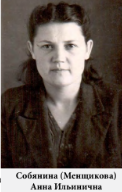 Примером трагической судьбы ребенка из семьи спецпереселенцев, стал жизненный путь Собяниной Анны Ильиничной.Родилась Анна Ильинична -  в г. Магнитогорске 21 ноября 1926 года. В июле 1930, ей было 3 года, когда её семью, как «врагов народа», арестовали и отправили на Север. Из Магнитогорска в Челябинск привезли 5 февраля 1930года, из Челябинска до Тюмени везли по железной дороге, (2 месяца жили в Тюмени в церкви), от Тюмени до Тобольска везли на лошадях, по рекам Иртыша, Оби и Сосьвы ехали на баржах. Дорога была страшной: от холода и голода умирали дети и взрослые. Ванзетур, как населенный пункт еще не существовал, их высадили на пустой берег, который был окружен густым лесом, жили тогда переселенцы в Вантарнели (бывшее поселение 1 км от Ванзетура). Семья Анны Ильиничны состояла из десяти человек: пять взрослых и пятеро детей. Высадили их, на голый берег с лопатой и пилой, на скорую руку вырыли себе землянку, пока строили барак, детей на время увезли в Чуанель. Ванзетур перед войной стал обустраиваться, организовывали артели: привозили коров, построили парники: сажали капусту, огурцы, морковь – разрабатывали поля: сажали картофель, овес. Появилась маслобойня, делали масло – всю продукцию отправляли в п. Березово на продажу. Дети, будучи учениками помогали взрослым на полях. В школе, Анна Ильинична, училась с 1934 по 1941год, после окончания школы в 1942году, поехала поступать в медицинское училище в г. Ханты-Мансийск. Годы учебы выпали на голодные военные годы: 1942 -1945г. Замуж Анна Ильинична, вышла в 1946 году в деревне Анеево, в 1948 году родился сын – Анатолий. В 1960 году переехали в деревню Нарыкары, в 1979 году вернулись в Ванзетур, где в медпункте работала фельдшером.За многолетний добросовестный труд, Анна Ильинична имела многочисленные награды: медали: «За доблестный труд в годы Великой Отечественной войны 1941-1945 год», «За долголетний добросовестный труд», «К 50-летию Великой Отечественной войны», почетные грамоты, благодарственные письма.Была Председателем Совета ветеранов, совместно с Поринос Риммой Степановной организовали в поселке женсовет, Анна Ильинична, вела активную общественную жизнь, постоянно устраивала тематические вечера в поселковом клубе. Анна Ильинична проработала фельдшером 28 лет.На пенсию ушла по состоянию здоровья. И до конца своих дней оставалась хорошим и заботливым человеком, которая всегда помогала людям советом и добрым словом. Жители нашего поселка, всегда с теплотой и уважением вспоминают Анну Ильиничну.  Она всегда пользовалась огромным уважением, потому как почти каждый посельчанин был обязан здоровьем, а иногда и жизнью именно этому человеку. Анна Ильинична всегда спешила на помощь больному в любое время дня и ночи, в любую погоду - лечила простуду, оказывала помощь при травмах, иногда и роды принимала. Как бы жестоко не обходилась с ней жизнь, как бы не ломала её судьбу, но все же в этих жестоких нечеловеческих условиях она осталась человеком с «большой буквы», не потеряла человечности и являлась уважаемым человеком нашего поселка и района.Воспоминания старожилов о становлении жизни в поселке для спецпереселенцев. Из воспоминаний Горшковой Ольги Михайловны:В Ватернели или Чуанели скотину колют, выпрашивали мочевой пузырь, его растягивали и в окно вставляли.Все работали, никто дома не сидел. Разработали на весну парники, мать показала, навозом набили, горячей водой заливали. Прогорит, тогда сеяли. Огурцов много было. 60 километров в Березово полный неводник, против течения, 1 в лодке, остальные – бечевкой по берегу.Рыбалка. План – сколько рыбы. Скот держали, сено заготавливали. Лошадей было много.Рыбу на фронт, а мелких «щурогаек» – домой. Уполномоченного посылали, чтобы никто крупной домой не унес, и там не съел в обед, повар варил. Мать работала в колхозе, зимой в лесу на заготовке, летом на покосе. Работала в магазине сторожем, потом работала в пекарне.Воспоминания Верховодко Владимира Васильевича.Ходил в детский сад, брали на покос, посадили на лошадь, возил на копны. Приходилось охотиться в леспромхозе, по мобилизационному листку на работу. На рыбалке раздеты, голодные, холодные. Ездили на рыбалку за нельмой. Комендант был очень добрый. Ходили отмечаться каждый месяц на проверку. Его жена кормила голодных. Потом на него написали и его убрали, перевели в Березово.  Начал охотиться рано, давали купоны, на что могли отовариваться, на каждом был написан товар. Из воспоминаний Полетаева Владимира Андреевича.Сразу же всех репрессированных вывезли в г. Тобольск и все семьи поселили в церковь в зиму 1930 г. в холоде и голоде много умерло людей, мой старший брат Николай в том числе. С открытием навигации на реках Тобол, Иртыш, Обь репрессированных отправили пароходом на Север. Во время поездки мама родила второго сына Александра. Нашу семью с другими спецпереселенцами высадили на берег р. С. Сосьва в 60 км. От Березово Тюменской (Омской области). Первое время жили в землянках, но мужчины объединившись, стали сроить жилье, школу, детский сад-ясли, интернат, магазины, больницу. С малых деревень Комрадка, Лапоры, Новинские, Чуанель привозили детей в интернат, где дети жили и учились в Ванзетурской семилетней школе.Стали отвоевывать землю у тайги, раскорчевывали лес вручную, использовали топоры, пилы, ваги, конская тяга, костры. Распахали поля за деревней. Выращивали зерновые культуры: овес, ячмень; овощи: картофель, турнепс, репа, морковь, лук.Разводили скот: коровы, телята и  лошади содержались в теплых рубленных помещениях.Мама работала, телятницей, дояркой, на заготовке сена и вывозили его с пойменных полей в деревню. Зимой по глубокому снегу в мороз 2 женщины по 2 лошади км за 5-6 за реку С.Сосьва, р. Лапорская. Дороги нет, заметено снегом и стога сена очистить лопатой, нагрузить 4 воза и привезти на скотный двор каждый день с утренней темноты до вечерней. До сих пор не могу понять, как наши милые мамы могли выдержать такой тяжелый физический труд? А надо еще нас накормить. Утром истопит печь, поставит чугунок с картошкой с молоком на угли, чтобы мы могли поесть и пойти в школу.Жизнь налаживалась, но тут неожиданно нагрянула Великая отечественная война 1941-1945 годов. Всех здоровых мужчин призвали на защиту Родины. Отца призвали в мае 1942 года,а в декабре 1943 пропал без вести.Мама осталась с четырьмя детьми и больной дед 80 лет. Во время войны умер дед и умер младший брат Юра.Мама работала на заготовке сена все лето и до конца октября, а зимой вывозила это же сено в колхоз. Мы дети, я и Виктор под круглосуточным присмотром воспитателей в детсаду, а в школу пошли под присмотром соседей Струцких-Скок, Куликовой Евдокии Виссарионовны. Старший брат Александр был мобилизован на работу в угольные шахты г. Ленинск-Кузнецк. 3 года работал на шахте, затем был призван на срочную службу в ряды Советской Армии. Воспоминания А.И. Собяниной«Добирались с Магнитогорска до Челябинска на лошадях, потом (в телячьих вагонах) поездом до Тюмени, потом опять на лошадях до Тобольска. Жили в церкви. Там умерло очень много детей и взрослых. В июле 1930 г. добирались на барже до Ванзетура.Приехала вместе с родителями и братьями, нас было пятеро. Мне было 4 года. Нас высадили на берегу в тайге. Потом выдали инструменты (лопаты, топоры и т.д.), стали корчевать лес, пилить и строить дома.В это время детей с мамой увезли в Чуанель. Устроили на временное жительство на квартиру Сивухиной Степаниде Григорьевне. К осени построили нам дом и семья собралась вместе.Потом вскоре образовалась артель. Первого председателя звали Полетаев Андрей Яковлевич.Постепенно начали заниматься огородничеством, животноводством. В Ванзетуре хорошо рос картофель, даже пшеница и рожь, а также капуста, огурцы и т.д. Люди были сильны духом, хозяйственные. На наших глазах вырос поселок, а сейчас мы дожили до седин. Давно это было, но ничего не забывается».Воспоминания жителей посёлка Ванзетур о Собяниной Анне Ильиничной.Воспоминания Каневой Валентины Николаевной.Эта замечательная женщина работала фельдшером в нашем ФАПе. Трудилась добросовестно и с полной самоотдачей.  Однажды я  задала  ей вопрос: «Почему вы так рано начинаете прием?» «Так ведь люди идут. Как откажешь? Это моя работа», – ответила она. И это понятно. Кому-то нужно успеть на работу или в детский сад ребенка отвезти.  Вот и приходил народ пораньше. И так каждый день. Зачастую она задерживалась на своем месте допоздна».А ведь, помимо приемов, нужно было сходить по вызовам, навестить больных, пожилых или тех, кому в силу каких-то причин сложно передвигаться. Порой удивляешься тому, сколько умений, терпения и сил требовалось Анне Ильиничной при работе. Ко всем Анна Ильинична относилась с должным вниманием.За здоровье каждого она болела душой, всем стремилась помочь. Так было всегда, во все годы ее работы.  За эти годы через ее руки прошло не одно поколение Ванзетурцев. Многим односельчанам она вернула здоровье, а некоторым спасла и самое дорогое, что есть у человека — жизнь.Воспоминания Новьюховой Розы Семеновной.Я всегда удивлялась, откуда брались силы и энергия у этой уже далеко немолодой женщины, ведь работа фельдшера постоянно требует полной самоотдачи. Анна Ильинична вела прием больных, сама проводила лечебные процедуры, наблюдала малышей, посещала тяжелобольных на дому — и это далеко не полный перечень ее обязанностей.  А еще нередко в нерабочее время, по ночам, в выходные и праздники, случались  экстренные вызовы. И тогда наш сельский доктор без промедления, по первому же зову, спешила на помощь заболевшему, так как знает: в ином случае дорога каждая минута. Болезнь пациента она воспринимала как боль близкого и родного ей человека. Она часами находилась рядом с больными и никогда не уходила от него до тех пор, пока не убедится, что кризис миновал. Наша Анна Ильинична была— поистине фельдшер от Бога!Воспоминания Хозумовой Марины Ивановной.Анне Ильиничной   удалось  спасти  не   одну  жизнь.  И  это  не преувеличение,  ведь  она  первой  приходила  на  помощь  больному и зачастую в экстремальных  условиях  принимала решение по оказанию того или иного вида  медицинской  помощи.  Нам частенько приходилось обращаться к Анне Ильиничной. И она прибегала по первому зову! И ночью, и в непогоду, и в снег по колено - ни разу не отказала! Диагнозы ставила не хуже любого врача. Оказывала помощь и обязательно дожидалась, пока не становилось лучше. Это прекрасный человек и грамотный специалист!». Внимательная,  терпеливая, знающая... С любой болячкой обратишься - поможет, подскажет, посоветует. Если надо - врачу из больницы позвонит, запишет на прием. Ну, прямо палочка-выручалочка! Спасибо Анне Ильиничной.Воспоминания  Каневой  Анны  Дементьевной.
В деревне её (Анну Ильиничну) уважительно называли Доктором — именно так, с большой буквы. Анну Ильиничну часто просили разрешить споры, уладить конфликты, помочь решить сложные проблемы. В любое время можно обратиться, поможет, объяснит. Всегда была приветлива, доброжелательна. Детишки ее любили — не боялись приходить на прием и прививки ставить. Каждого знала по имени, а взрослых — не только по имени отчеству, а и дату рождения скажет. Воспоминания Глушанковой Антонины  Павловны.Моя семья помнит ее невероятную преданность профессии, готовность в любую погоду и время суток спешить на помощь односельчанам, ведь у фельдшера не существовало времени суток, праздничных и выходных. Хочется  отметить ее умение быть собранной в самые критические моменты и умение быстро принимать правильные и грамотные решения, которые в некоторых случаях буквально спасли жизнь больным. Она готова была дать совет во многих жизненных ситуациях. Вкладывала в работу всю душевную доброту. И люди  ценили ее за отзывчивость и участие. Поэтому она пользовалась особым авторитетом среди односельчан и сейчас жители Ванзетура вспоминают о ней с особенной теплотой.В итоге работы над темой я пришла к следующим выводам:1.Судьба части моих односельчан и их родственников связана с политическими репрессиями.2. Вместе с родителями пострадали и дети, которые, наравне со взрослыми, переносили голод и холод, невзгоды и тяжелый труд.3. Жители поселка хранят память о тех людях, которые пострадали в годы репрессий.ЗаключениеВ заключении, я хочу сказать, что такие люди как Собянина Анна Ильинична – могут и должны служить примером нашему молодому поколению, ищущему, верящему в идеалы, искренне гордому за свою страну, желающему служить своей стране!  Как бы жестоко не обходилась с Анной Ильиничной жизнь, как бы не ломала её судьба, но все же в этих жестоких нечеловеческих условиях она не потеряла человечности, не «очерствела» душей и являлась человеком уважаемой людьми нашего поселка и района.В результате проделанной работы я пришла к выводу, что, нам есть чему учиться у поколений прошлого, наше поколение должно равняться на людей, которые делились последним куском хлеба, не искали от жизни выгоды, дали возможность будущим поколениям жить и радоваться безоблачному небу.        А также надеюсь, что данное исследование послужит делу понимания исторического самосознания и культурного наследия.Приложение 1.Список фамилий спецпереселенцев, проживающих на территории поселка Ванзетур Березовского района ХМАО-Югры:1. Менщиковы 2. Колмогорцевы 3. Смолины 4. Спицыны 5. Заварухины 6. Коневы 7. Ефимовы 8. Самохваловы 9. Зубаревы 10. Картушины 11. Севастьяновы 12. Редины 13. Голины 14. Воробьевы 15. Корепановы 16. Нечаевы 17. Завгородневы 18. Куликовы 19. Молчановы 20. Колосовы 21. Полетаевы 22. Сисины 23. Анисимовы 24. Черкашовы 25. Вандышевы 26. Кузнецовы 27. Долговы 28. Минеевы 29. Гордеевы 30. Савельевы 31. Огорелковы 32. Огневы 33. Тимаковы 34. Нагорновы 35. Бойко 36. Верховодко 37. Удиловы 38. Новиковы 39. Чесноковы 40. Сидоровы 41. Усольцевы 42. Криволаповы 43. Предтеченские 44. Коротаевы 45. Риккер 46. Штерле.47. Горшковы.Приложение 2.Дислокация трудпоселков на территории Северо-Западной Сибирина 1 июля 1941 г.ЛПХ - личное подсобное хозяйство  —  натуральное хозяйство, использовавшееся крестьянами СССР с середины 1930-х годов как источник личного пропитания. Ввиду широко проводившейся в то время политики коллективизации положение крестьян резко ухудшилось и привело к голоду, что вынудило советские власти разрешить использование приусадебных земельных участков под личное хозяйствоНКЛес - Народный комиссариат лесной промышленности НКЗем  - Народный комиссариат земледелияБиблиографияhttps://arhivugra.admhmao.ru/upload/iblock/f6d/sbonik-vanzetur-vyp.-1.pdfhttps://ugra.aif.ru/society/zhili_v_zemlyankah_kak_burzhui_vanzetur_stroili?ysclid=lp0a6flarc634727968https://pomnite.wordpress.com/2021/11/25/%D0%B0%D1%80%D1%85%D0%B8%D0%B2%D0%BD%D0%B0%D1%8F-%D1%81%D0%BF%D1%80%D0%B0%D0%B2%D0%BA%D0%B0/https://pomnite.wordpress.com/%d0%b2%d0%b0%d0%bd%d0%b7%d0%b5%d1%82%d1%83%d1%80/https://arhivugra.admhmao.ru/upload/iblock/42f/Sbornik-materialov.-Spetsposelenie-Vanzetur.-Vyp.-2.pdfhttps://xn----dtbdzdfqbczhet1kob.xn--p1ai/2020/05/27/spetspereselentsy-v-sisteme-spetsposelenij-hanty-mansijskogo-okruga-v-gody-vojny/https://vk.com/doc88122983_442789853?hash=vBgPYvTTVCmLQ77rDUmikQJA58yJKy26Tzu59TtFsToНаименованиеТрудпоселковГде работают и в систему какого наркомата входятСемейЧеловекХанты-Мансийский округХанты-Мансийский округХанты-Мансийский округХанты-Мансийский округБерезовский районБерезовский районБерезовский районБерезовский районВанзетурc/х артель, ЛПХ,НКЗем и НКЛес134513Лопхари«67216Игрим«140524Устрем«88312Итого по району:4291565